Independent Chair nomination form – Masters by Research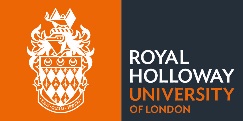 To be completed in case a viva is needed as part of the student’s examination.Name of candidate: Department: Name of supervisor(s): Examiner 1:Title: 	First name:  Family name: University: Examiner 2:Title: 	First name:  Family name: University: Proposed Independent Chair:Title: 	First name:  Family name: Position within Royal Holloway: Phone number: Email address: It is confirmed that the proposed Independent Chair:Is not a member of the candidate’s supervisory team and has not played any significate part in the project or the assessment of the candidate (e.g. formal progress reviews).Has substantial experience examining research degree viva examinations (minimum of three examinations).Has experience of supervising Research Degree students.Is familiar with the Royal Holloway Research Degree examining process, procedures and regulations.Has experience of chairing meetings.Signature of supervisor, Department PGR Lead and School Director of PGR EducationSupervisor:Signature:	 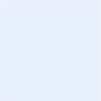 Printed name:	 Date:		 Department PGR Lead:Signature:	 Printed name:	 Date:		 School Director of PGR Education:Signature:	 Printed name:	 Date:		 Please note that a typed signature will be sufficient if all parties are copied on the email received by the Doctoral School. If you are unsure or unable to sign, please email doctoralschool@royalholloway.ac.uk with your approval of the candidate’s entry to the examination.Please return the completed form to the Doctoral School (doctoralschool@royalholloway.ac.uk). 